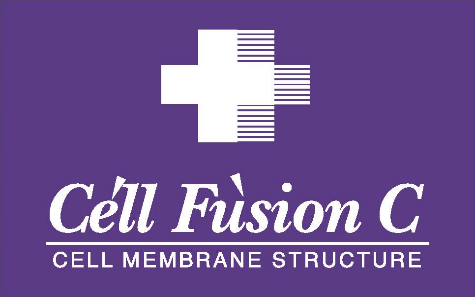 De TOX PEEL van CELL FUSION C maakt het mogelijk vele cosmetische indicaties te behandelen. Deze indicaties kunnen o.a. zijn: acne, vroegtijdige huidveroudering, pigmentstoringen, vale huid en grove huidstructuur. Het uitvoeren van de TOX PEEL voor medische indicaties is niet mogelijk. Voor de aanvang van de behandeling adviseren wij een arts te raadplegen. De TOX PEEL voor cosmetische doeleinden, is bedoeld om het algehele voorkomen van de huid te verbeteren.De TOX PEEL behandeling geeft resultaat binnen 1 week en op langere termijn. De cliënt begrijpt dat er bij de behandeling met een TOX PEEL geen 100% kans op succes is en dat er mogelijk meer dan één behandeling nodig kan zijn om het beste resultaat te bereiken.De cliënt is geïnformeerd over alternatieve behandelingen en is bewust dat het zijn/haar keuze is om deze behandeling wel/niet te ondergaan.De cliënt is geïnformeerd dat betreffende behandeling risico’s met zich meebrengt, waaronder:
a. Irritatie na de behandeling zoals roodheid, zwelling, korstjes, vervelling ect.
b. Hoewel dit zeer ongebruikelijk is, bestaat er een kleine kans op het veranderen van het behandelde weefsel en/of ontstaan van littekens.
c. Overvloedige gepigmenteerde beschadigingen kunnen zich voordoen welke over het algemeen binnen 3 tot 6 maanden zal verdwijnen.De cliënt is geïnformeerd over de volgende punten over de periode na de behandeling:De cliënt dient tot 72 uur na de behandeling hete en natte plaatsen te vermijden ( zoals sauna’s en zwembaden).De cliënt dient zonlicht zoveel mogelijk te vermijden en gedurende 6 weken na de behandeling een sunblocker te gebruiken, die zowel UVA als UVB blokkeert.De cliënt dient de geadviseerde producten te gebruiken en producten met parfum te vermijden.De cliënt verklaard akkoord te zijn met het opvolgen van het nabehandelingsprotocol teneinde een succesvol resultaat van de behandeling te verkrijgen.De cliënt is verplicht de volgende vragen naar beste weten te beantwoorden:Heeft u 1 van de volgende contra indicaties:KankerZwangerschapHuidaandoening die nog niet door een dokter is gediagnosticeerdGebruik van roacutane in de afgelopen 12 maandenGebruik van huidverdunnende middelenHerpes virusOpen wondjesZeer gevoelige en/of allergische huidHIVHeeft u huidaandoeningen gehad, die door een arts zijn behandeld en/of als potientieel gevaar kunnen worden gezien?NeeJa, namelijk______________________Heeft u andere medische klachten?NeeJa, namelijk______________________De cliënt is op de hoogte, dat als een van de vorige vragen met JA is, en/of er een contraindicatie is ingevuld, hij/zij geen behandeling met de CELL FUSION C TOX PEEL kan ondergaan, mits er schriftelijke goedkeuring is van een bevoegd arts om de behandeling te ondergaan.De cliënt is op de hoogte dat als er een van de volgende indicaties zijn, resultaten van de behandeling een negatief effect kunnen hebben:Zongevoelige huidDiabetesBloedverdunnende medicijnenAls er injectables zijn gedaanAlle door de cliënt verstrekte informatie zijn vertrouwelijk en zullen niet zonder schriftelijke toestemming van de cliënt beschikbaar worden gesteld aan derden.Met zijn/haar handtekening verklaart de cliënt dat:Alle punten en procedures aangaande de TOX PEEL zijn besproken.De cliënt dit formulier volledig heeft gelezen en begrepen.De cliënt de gelegenheid heeft gehad om vragen te stellen en deze zijn naar tevredenheid beantwoord.De cliënt de behandeling begrijpt en de effecten van de behandeling begrijpt.De cliënt ontvangt een exemplaar van dit formulier.De risico’s van de behandeling begrijpt en deze duidelijk zijn uitgelegd. 
Datum:					                	Specialiste:Naam:							Voornaam:Adres:							Postcode:Woonplaats:						Telefoon:E-mail:							Mobiele telefoon:Verzekeringsnummer:                                                           BSN nummer:Hoe heeft u ons gevonden?De cliënt wil de volgende indicaties laten behandelen:De cliënt wil de volgende indicaties laten behandelen:AcneGrove poriën / huidstructuurVroegtijdige huidverouderingPigment storingenVale huidAnders namelijk: